Conceptual Chemistry	Name  ________________________              		Hour   ______3 ● Atoms, Elements, & the Periodic TableBUILD AN ATOM INTROIn this intro activity you will explore the atom using a computer simulation.  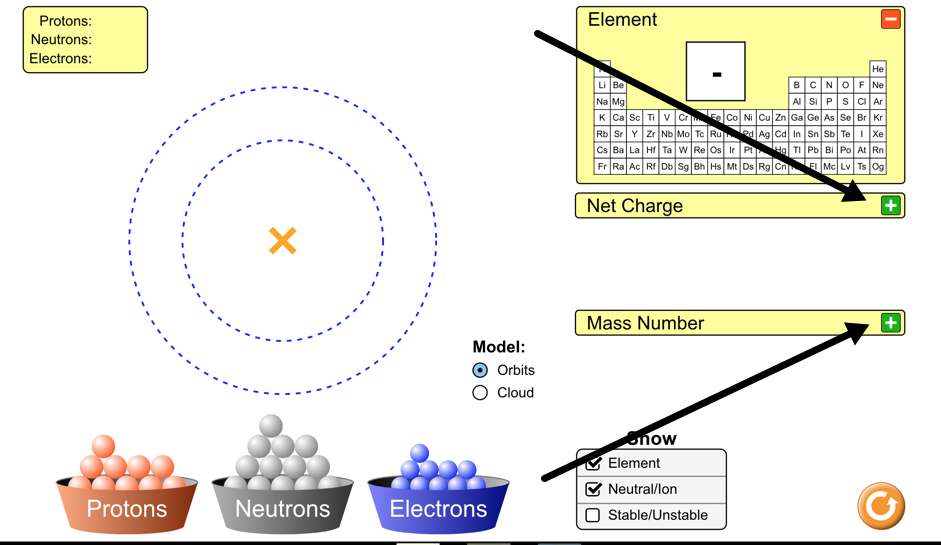 Part I - Explore the AtomOpen the Build an Atom Simulation - click on the link posted in Google Classroom.Click on the Atom option on the first screenClick on the green plus sign next to Net ChargeClick on the green plus sign next to Mass NumberAtoms are made of three subatomic particles - protons, neutrons, and electrons.  The atom has two main parts -  the nucleus and the orbits (which are also called the electron clouds)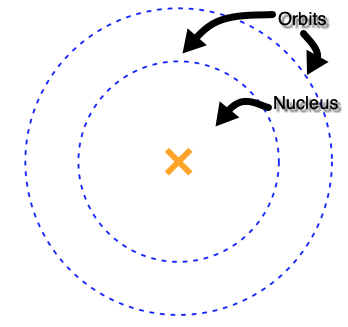 Drag a proton onto the atom.  Where does it go?Drag a neutron onto the atom.  Where does it go?Drag an electron onto the atom.  Where does it go?What subatomic particles (protons, neutrons, and/or electrons) are found in the nucleus of an atom?What subatomic particles (protons, neutrons, and/or electrons) are found in the obits?What element did you make when you added one proton, one neutron, and one electron?Add another proton to the atom that you made.  What changes?Add another neutron to the atom that you made.  What changes?Add another electron to the atom that you made.  What changes?What subatomic particle (proton, neutron, or electron) is responsible for determining the identity of an atom? What subatomic particles (protons, neutrons, and/or electrons) are responsible for determining the mass number of an atom?What subatomic particles (protons, neutrons, and/or electrons) are responsible for determining the net charge of an atom?Part II - Building Atoms of ElementsBuild the following atoms of elements.  When each one is complete, record the protons, neutrons, and electrons in it, determine the identity of the element,  and use colored pencils or markers to draw it on the model given.Part III - Identifying Atoms of ElementsGive the mass number and Identify the elements given their diagrams and subatomic particles. DirectionsSubatomic ParticlesWhat ElementDiagramExampleAdd 1 protonAdd 1 neutronAdd 1 electron     p = 1     n = 1     e = 1HydrogenH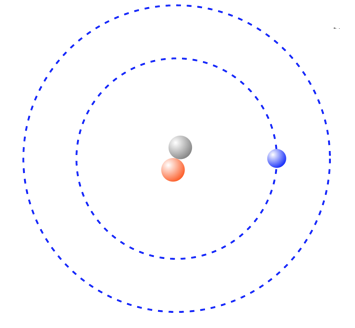 DirectionsSubatomic ParticlesWhat ElementDiagramAdd 5 protonsAdd 6 neutronsAdd 5 electrons     p =      n =      e = 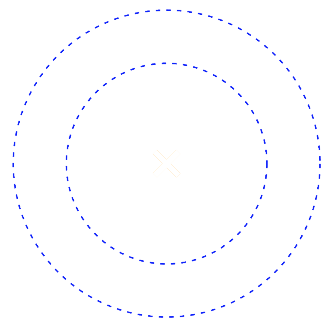 Add 3 protonsAdd 4 neutronsAdd 3 electrons     p =      n =      e = Add 10 protonsAdd 10 neutronsAdd 10 electrons     p =      n =      e = Add 9 protonsAdd 10 neutronsAdd 9 electrons     p =      n =      e = Add 6 protonsAdd 6 neutronsAdd 6 electrons     p =      n =      e = DiagramSubatomic ParticlesMass NumberWhat Element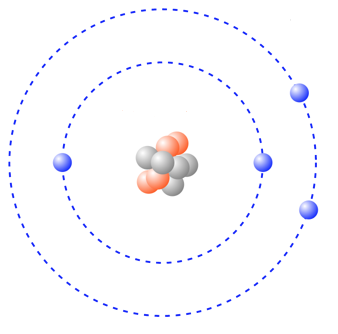      p = 4     n = 5     e = 4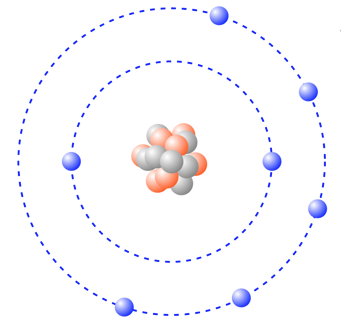      p = 7     n = 7     e = 7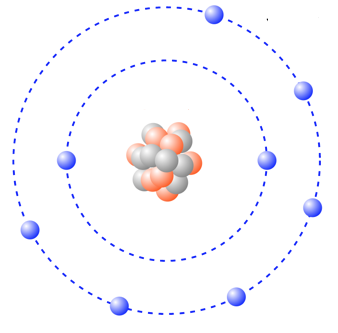      p = 8     n = 8     e = 8